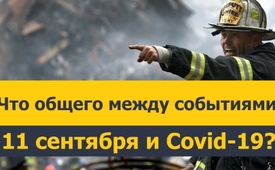 Что общего между событиями 11 сентября и Covid-19?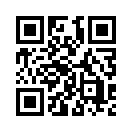 Во время атаки на Всемирный торговый центр 11 сентября 2001 года правивший тогда президент США Джордж Буш и вся его команда сбежали на самолёте. Там личный, многолетний врач Буша, доктор Ричард Табб, снабдил их средством против сибирской язвыВо время атаки на Всемирный торговый центр 11 сентября 2001 года правивший тогда президент США Джордж Буш и вся его команда сбежали на самолёте. Там личный, многолетний врач Буша, доктор Ричард Табб, снабдил их средством против сибирской язвы. Что за нападениями на башни последовали нападения с возбудителем сибирской язвы Anthrax, стало известно в мире лишь три недели спустя. Эти "нападения" вызвали большую панику и сразу же привели к значительному ущемлению гражданских прав и контролю через принятие закона США PATRIOT Act, т. е. (закона о борьбе с терроризмом). Врач и бывший офицер вооружённых сил Германии Хайко Шёнинг приводит сравнения 11 сентября с Covid19, во время которого в мире также существенно ущемляются гражданские права и вводится тотальный контроль. Он также доказывает, что, как до 11 сентября, так и задолго до "пандемии Covid-19", по инициативе д-ра Табба была разработана вакцина. Хайко Шёнинг решительно предостерегает от грядущей специальной вакцины, которая без тестирования будет принудительно введена миллионам людей. Он призывает врачей и офицеров проверить его показания и действовать на благо населения!от AUИсточники:https://eingeschenkt.tv/heiko-schoening-corona-kriminelle-zusammenhaenge-verstehen-coronavirus/
https://kenfm.de/heiko-schoeningМожет быть вас тоже интересует:#Coronavirus-ru - www.kla.tv/Coronavirus-ruKla.TV – Другие новости ... свободные – независимые – без цензуры ...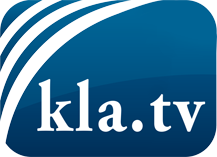 О чем СМИ не должны молчать ...Мало слышанное от народа, для народа...регулярные новости на www.kla.tv/ruОставайтесь с нами!Бесплатную рассылку новостей по электронной почте
Вы можете получить по ссылке www.kla.tv/abo-ruИнструкция по безопасности:Несогласные голоса, к сожалению, все снова подвергаются цензуре и подавлению. До тех пор, пока мы не будем сообщать в соответствии с интересами и идеологией системной прессы, мы всегда должны ожидать, что будут искать предлоги, чтобы заблокировать или навредить Kla.TV.Поэтому объединитесь сегодня в сеть независимо от интернета!
Нажмите здесь: www.kla.tv/vernetzung&lang=ruЛицензия:    Creative Commons License с указанием названия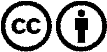 Распространение и переработка желательно с указанием названия! При этом материал не может быть представлен вне контекста. Учреждения, финансируемые за счет государственных средств, не могут пользоваться ими без консультации. Нарушения могут преследоваться по закону.